Phet- Media Pembelajaran Simulasi InteraktifPhET Interactive Simulation adalah media pembelajaran interaktif yang  dikembangkan oleh Universitas Colorado di Boulder, Amerika dalam rangka menyediakan simulasi pengajaran dan pembelajaran IPA berbasis laboratorium virtual.PhET Interactive Simulation ini berisi simulasi dalam pembelajaran fisika, kimia, biologi, dll. PhET Interactive Simulation ini merupakan simulasi interaktif yang dapat membantu siswa memahami konsep abstrak dalam pembelajaran IPA.PHET kepanjangan dari Physics Education Technology (PhET). PhET simulation memberikan kemudahan bagi siswa untuk dapat melakukan praktikum pada materi-materi fisika yang sifatnya abstrak.Manfaat PHET Mengurangi masalah keterbatasan alat praktikum Tidak membutuhkan biaya praktikumMenghemat waktu eksperimen Bisa dilakukan di manapun / di luar laboratoriumMenjaga keselamatan kerja dalam laboratorium.Alamat Phet ada di Phet Colorado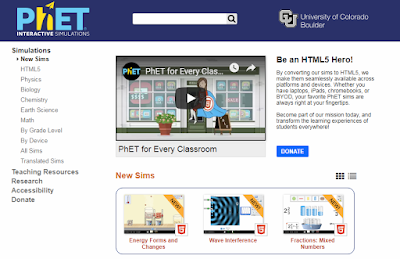 PenggunaanBuka buku elektronik yang ada di BSE, silakan klik IPA Kelas 8Kemudian buka Bab Gerak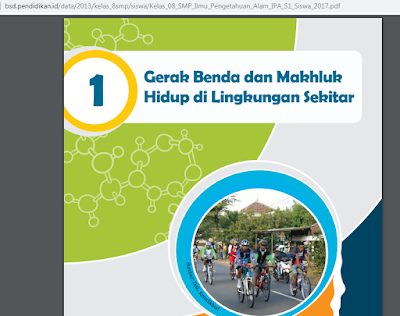 Petunjuk penggunaan PhetPhet 1-lks gerak lurusberaturan &amp; glbb from Fajar BaskoroBuka Phet Simulation kemudian pilih dan klik Velocity

Setelah di download kemudia dijalankan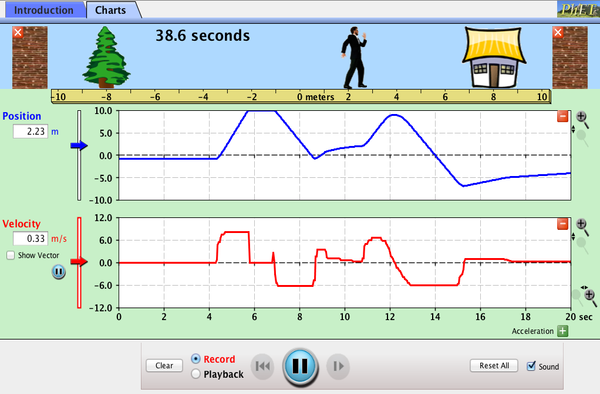 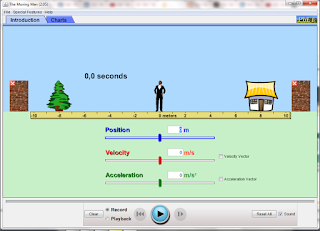 